DSWD DROMIC Report #23 on Tropical Depression “USMAN”as of 17 January 2019, 4PMSUMMARYTropical Depression “USMAN” entered the Philippine Area of Responsibility (PAR) on 25 December 2018. It has made landfall in the vicinity of Borongan, Eastern Samar and has weakened into a Low Pressure Area (LPA) on 29 December 2018.Status of Affected Families / PersonsA total of 238,525 families or 1,011,563 persons were affected in 1,338 barangays, 139 cities/municipalities, and 14 provinces in Regions V, VIII, CALABARZON, and MIMAROPA (see Table 1; Annex A for details).Table 1. Affected Areas and Number of Affected Families / PersonsNote: Ongoing assessment and validation          The decrease in the number of affected families and persons in FO V is a result of ongoing validation/sanitation of data.Sources: LGUs through the C/MSWD and C/MDRRMStatus of Displaced and Served Families / Persons (see Table 2; Annex B for details)Table 2. Number of Served Families / Persons Inside and Outside ECsNote: Ongoing assessment and validationSources: LGUs through the C/MSWD and C/MDRRMODamaged HousesThere are 36,161 damaged houses reported in Regions V, VIII, CALABARZON, and MIMAROPA of which, 4,079 houses are totally damaged and 32,082 houses are partially damaged (see Table 3).Table 3. Number of Damaged HousesNote: Ongoing assessment and validationSources: LGUs through the C/MSWD and C/MDRRMOSummary of Assistance Provided (see Table 4)A total of ₱100,672,974.69 worth of assistance was provided by; DSWD (₱36,617,102.69), LGUs (₱16,530,476.00), and NGOs (₱47,525,396.00) (see Table 4).Table 4. Cost of Assistance Provided to Affected Families / PersonsNote: Relief assistance was provided to stranded passengers at Odiongan Port, Tagapul-an, Hinabangan, Pinabacdao, Maydolong, Tacloban, Pinabacdao, Cataingan, and Bulan.* ₱10,000.00 burial assistance was provided to the bereaved families of the victims of landslide** Relief assistance was provided to stranded passengers at Pilar PortSources: DSWD-FOs and LGUs through the C/MSWD and C/MDRRMOSituational ReportsDSWD-DRMBFO CALABARZONFO MIMAROPAFO VFO VIIIFO CARAGA*****The Disaster Response Operations Monitoring and Information Center (DROMIC) of the DSWD-DRMB is closely coordinating with the concerned DSWD-Field Offices for any significant disaster preparedness for response updates.MARC LEO L. BUTACReleasing OfficerANNEX A. Affected Areas and Number of Affected Families / PersonsANNEX B. Number of Served Families / Persons Inside and Outside ECsANNEX C. Photo DocumentationREGION NUMBER OF AFFECTED  NUMBER OF AFFECTED  NUMBER OF AFFECTED  NUMBER OF AFFECTED  NUMBER OF AFFECTED REGION Barangays  Cities / Municipalities  Provinces  Families  Persons REGION Barangays  Cities / Municipalities  Provinces  Families  Persons GRAND TOTAL 1,338 139 14  238,525 1,011,563 CALABARZON45 21 3 407  1,688 MIMAROPA191 12 2  37,470  148,385 REGION V600 73 6  106,902  498,782 REGION VIII502 33 3  93,746  362,708 REGION NUMBER OF EVACUATION CENTERS (ECs)  NUMBER OF EVACUATION CENTERS (ECs)  INSIDE ECs  INSIDE ECs  INSIDE ECs  INSIDE ECs  INSIDE ECs Returned Home  INSIDE ECs Returned Home  OUTSIDE ECs  OUTSIDE ECs  OUTSIDE ECs  OUTSIDE ECs  OUTSIDE ECs Returned Home  OUTSIDE ECs Returned Home  TOTAL SERVED  TOTAL SERVED  TOTAL SERVED  TOTAL SERVED REGION NUMBER OF EVACUATION CENTERS (ECs)  NUMBER OF EVACUATION CENTERS (ECs)  INSIDE ECs  INSIDE ECs  INSIDE ECs  INSIDE ECs  INSIDE ECs Returned Home  INSIDE ECs Returned Home  OUTSIDE ECs  OUTSIDE ECs  OUTSIDE ECs  OUTSIDE ECs  OUTSIDE ECs Returned Home  OUTSIDE ECs Returned Home  Families  Families  Persons  Persons REGION NUMBER OF EVACUATION CENTERS (ECs)  NUMBER OF EVACUATION CENTERS (ECs)  Families  Families  Persons  Persons  Families  Persons  Families  Families  Persons  Persons  Families  Persons  Total Families  Total Families  Total Persons  Total Persons REGION CUM  NOW  CUM  NOW  CUM  NOW  Families  Persons  CUM  NOW  CUM  NOW  Families  Persons  CUM  NOW  CUM  NOW GRAND TOTAL800 24    33,198    653 145,910 2,716   32,545 143,194 117,775 1,265 503,423    5,382  116,510  498,041 150,973 1,918 649,333    8,098 CALABARZON  42   1 398    1 1,676    4    397 1,672    9 - 42    -   9 42    407    1    1,718   4 MIMAROPA  67    -  3,588 -   15,396 - 3,588   15,396   33,882 - 132,989    -  33,882  132,989   37,470 - 148,385    - REGION V634 19    25,764    477 113,592 2,012   25,287 111,580   66,290    838 315,104    3,674  65,452  311,430   92,054 1,315 428,696    5,686 REGION VIII  57   4  3,448    175   15,246    700 3,273   14,546   17,594    427  55,288    1,708  17,167  53,580   21,042    602  70,534    2,408 REGION / PROVINCE / MUNICIPALITY REGION / PROVINCE / MUNICIPALITY   NO. OF DAMAGED HOUSES   NO. OF DAMAGED HOUSES   NO. OF DAMAGED HOUSES REGION / PROVINCE / MUNICIPALITY REGION / PROVINCE / MUNICIPALITY  Total  Totally  Partially GRAND TOTALGRAND TOTAL    36,161                    4,079                     32,082 CALABARZONCALABARZON           22                           8                            14 BatangasBatangas           12                           3                              9 Cuenca             8                           -                             8 Lobo             1                          1                              - Santa Teresita             3                          2                             1 LagunaLaguna             2                           2                               - San Pablo City             2                          2                              - QuezonQuezon             8                           3                              5 Gumaca             1                          1                              - Infanta             5                           -                             5 Pagbilao             2                          2                              - MIMAROPAMIMAROPA         802                       367                          435 Oriental MindoroOriental Mindoro         802                       367                          435 Baco         295                        62                         233 Bansud         199                        35                         164 Bongabong           45                        19                           26 City of Calapan (capital)         215                      211                             4 Gloria             4                          4                              - Mansalay           14                        14                              - Naujan           11                        11                              - Pinamalayan           12                          4                             8 Socorro             3                          3                              - Victoria             4                          4                              - REGION VREGION V      7,956                    2,032                       5,924 AlbayAlbay         113                         93                            20 Camalig             1                           -                             1 Guinobatan             1                          1                              - Legazpi City (capital)             1                          1                              - Libon           19                           -                           19 City of Ligao           16                        16                              - Malinao             2                          2                              - Tiwi           73                        73                              - Camarines NorteCamarines Norte         918                         57                          861 Basud         256                        17                         239 Daet (capital)           48                           -                           48 Mercedes           10                          5                             5 San Vicente             7                          3                             4 Talisay         597                        32                         565 Camarines SurCamarines Sur      6,922                    1,882                       5,040 Baao      1,995                          6                      1,989 Bato         799                           -                         799 Cabusao             2                          2                              - Caramoan      1,038                      283                         755 Garchitorena           59                           -                           59 Iriga City             5                          5                              - Lagonoy         628                        64                         564 Lupi           50                        16                           34 Nabua         211                          5                         206 Presentacion (Parubcan)           30                          5                           25 Sagñay      1,428                   1,406                           22 Sipocot           73                        13                           60 Tinambac         604                        77                         527 SorsogonSorsogon             3                           -                              3 Matnog             3                           -                             3 REGION VIIIREGION VIII    27,381                    1,672                     25,709 Northern SamarNorthern Samar    12,686                    1,236                     11,450 Allen             6                           2                              4 Catarman (capital)      1,083                      360                         723 Lope de Vega      2,686                      576                      2,110 Mondragon      8,889                      288                      8,601 Lapinig             2                           -                             2 Palapag             4                           -                             4 San Roque           16                        10                             6 Western SamarWestern Samar    14,695                       436                     14,259 Calbayog City    11,668                      178                    11,490 Gandara             3                          2                             1 San Jorge      3,024                      256                      2,768 REGION / PROVINCE / MUNICIPALITY REGION / PROVINCE / MUNICIPALITY  TOTAL COST OF ASSISTANCE  TOTAL COST OF ASSISTANCE  TOTAL COST OF ASSISTANCE  TOTAL COST OF ASSISTANCE REGION / PROVINCE / MUNICIPALITY REGION / PROVINCE / MUNICIPALITY  DSWD  LGU  NGOs  GRAND TOTAL GRAND TOTALGRAND TOTAL 36,617,102.69  16,530,476.00  47,525,396.00  100,672,974.69 MIMAROPAMIMAROPA 1,133,409.00  4,961,543.00  2,582,250.00  8,677,202.00 MarinduqueMarinduque3,131.00  - - 3,131.00 Mogpog3,131.00 - -  3,131.00 Oriental MindoroOriental Mindoro997,798.00  4,924,443.00  2,402,250.00  8,324,491.00 Baco209,000.00  537,972.00 1,389,750.00 2,136,722.00 Bansud239,932.00  585,500.00  150,000.00  975,432.00 Bongabong- 1,192,676.00 - 1,192,676.00 City of Calapan (capital)14,212.00 1,155,880.00 - 1,170,092.00 Gloria79,002.00 - -  79,002.00 Naujan72,732.00  541,250.00  862,500.00 1,476,482.00 Pinamalayan83,600.00  281,865.00 -  365,465.00 Pola-  191,250.00 -  191,250.00 Roxas69,100.00 - -  69,100.00 Socorro189,354.00  405,750.00 -  595,104.00 Victoria40,866.00  32,300.00 -  73,166.00 PalawanPalawan125,400.00 25,600.00 - 151,000.00 Magsaysay125,400.00  25,600.00 -  151,000.00 RomblonRomblon7,080.00 11,500.00 180,000.00 198,580.00 Odiongan7,080.00 11,500.00 180,000.00 198,580.00 REGION VREGION V 26,370,965.75  7,601,678.00  44,943,146.00  78,915,789.75 AlbayAlbay 5,506,151.00 623,999.00  44,937,596.00  51,067,746.00 Guinobatan-  166,272.00 -  166,272.00 Legazpi City (capital)*10,000.00 - -  10,000.00 Libon 1,182,012.00 -  93,600.00 1,275,612.00 City of Ligao58,008.00 - -  58,008.00 Malilipot56,854.00 - -  56,854.00 Malinao64,177.50  134,015.00 -  198,192.50 Tiwi 4,135,099.50  323,712.00 44,843,996.00 49,302,807.50 Camarines NorteCamarines Norte40,000.00 127,000.00 - 167,000.00 Basud5,000.00  40,000.00 -  45,000.00 Jose Panganiban15,000.00  80,000.00 -  95,000.00 Labo20,000.00  4,000.00 -  24,000.00 Vinzons-  3,000.00 -  3,000.00 Camarines SurCamarines Sur 20,626,250.75  6,710,620.00 5,550.00  27,342,420.75 Baao440,000.00 2,276,815.00 - 2,716,815.00 Bato 1,000,033.00  143,107.00 - 1,143,140.00 Bombon-  160,000.00 -  160,000.00 Buhi 5,955,115.00 - - 5,955,115.00 Bula 3,392,480.00 - - 3,392,480.00 Cabusao-  10,000.00 -  10,000.00 Canaman-  6,000.00  5,550.00  11,550.00 Garchitorena-  250,000.00 -  250,000.00 Iriga City 3,770,117.50 2,961,248.00 - 6,731,365.50 Milaor495,153.25 - -  495,153.25 Nabua 1,695,980.00  6,000.00 - 1,701,980.00 Naga City62,600.00 - -  62,600.00 Sagñay 2,032,362.50 - - 2,032,362.50 Sipocot-  863,750.00 -  863,750.00 Tinambac 1,782,409.50  33,700.00 - 1,816,109.50 CatanduanesCatanduanes - 22,934.00 - 22,934.00 Bato-  10,764.00 -  10,764.00 San Andres (Calolbon)-  2,520.00 -  2,520.00 San Miguel-  8,850.00 -  8,850.00 Virac (capital)- 800.00 - 800.00 MasbateMasbate5,000.00 4,225.00 - 9,225.00 Cataingan-  4,225.00 -  4,225.00 Mobo5,000.00 - -  5,000.00 SorsogonSorsogon193,564.00 112,900.00 - 306,464.00 Bulan-  3,900.00 -  3,900.00 Irosin99,820.00  109,000.00 -  208,820.00 Pilar**93,744.00 - -  93,744.00 REGION VIIIREGION VIII 9,112,727.94  3,967,255.00 -  13,079,982.94 Eastern SamarEastern Samar - 77,540.00 - 77,540.00 Sulat-  52,480.00 -  52,480.00 Maydolong-  25,060.00 -  25,060.00 LeyteLeyte - 20,300.00 - 20,300.00 Tacloban City (capital)-  20,300.00 -  20,300.00 Northern SamarNorthern Samar 9,110,927.94  2,030,825.00 -  11,141,752.94 Catarman (capital) 6,215,786.44 1,665,515.00 - 7,881,301.44 Lope de Vega 2,895,141.50 - - 2,895,141.50 San Roque-  365,310.00 -  365,310.00 Western SamarWestern Samar1,800.00  1,838,590.00 -  1,840,390.00 Calbayog City- 1,722,898.00 - 1,722,898.00 San Jorge-  83,512.00 -  83,512.00 Tagapul-an1,800.00  2,300.00 -  4,100.00 Hinabangan-  3,960.00 -  3,960.00 Pinabacdao-  25,920.00 -  25,920.00 DATESITUATIONS / ACTIONS UNDERTAKEN17 January 2019The Disaster Response Operations Monitoring and Information Center (DROMIC) of the DSWD-DRMB is closely coordinating with concerned DSWD-Field Offices for significant response updates.DATESITUATIONS / ACTIONS UNDERTAKEN03 January 2019The alert level at the DSWD-FO CALABARZON Disaster Operation Center has been lowered from BLUE to WHITE. DSWD-FO CALABARZON submitted their terminal report.DATESITUATIONS / ACTIONS UNDERTAKEN17 January 2019DSWD-FO MIMAROPA is in close coordination with its SWADT Oriental Mindoro for the schedule of distribution of relief assistance and release of augmentation support to affected LGUs.DSWD-FO MIMAROPA is continuously coordinating with P/C/MSWDOs pertaining to the assistance distributed for the affected families and individuals.The DSWD-FO MIMAROPA DRMD is continuously coordinating with SWAD Offices and other concerned agencies for disaster response operation especially in the province of Oriental Mindoro.DATESITUATIONS / ACTIONS UNDERTAKEN17 January 2019The QRT of DSWD-FO V continues to monitor disaster relief operations at the regional, provincial and LGU levels.Other actions being taken are:Implementation of Psycho-social interventionsIntegration of Protection Policies in evacuation centers (i.e., child and women protection)Continuous provision of resource augmentation (food and non-food items) to the affected areasDeployment of Emergency Telecommunication Equipment in Sagnay, Camarines SurDeployment of QRT in affected communitiesContinuous monitoring of weather information, status reports and updatesDATESITUATIONS / ACTIONS UNDERTAKEN16 January 2019SWAD Team and DRMD-PDO assigned in Northern Samar are in closely coordination with P/MSWDO and/or P/MDRRMO for the consolidation of their final/terminal report. Meanwhile, the DRMD-PDO assigned in Western Samar submitted already their consolidated final list of affected families. Furthermore, the Disaster Response Information Management Section (DRIMS) is continuously monitoring the weather condition, in close coordination with the concerned staffs for the consolidation of reports and updates.DATESITUATIONS / ACTIONS UNDERTAKEN29 December 2018DSWD-FO CARAGA QRT is already deactivated.DSWD-FO CARAGA submitted their terminal report.REGION / PROVINCE / MUNICIPALITY REGION / PROVINCE / MUNICIPALITY  NUMBER OF AFFECTED  NUMBER OF AFFECTED  NUMBER OF AFFECTED  NUMBER OF AFFECTED  NUMBER OF AFFECTED REGION / PROVINCE / MUNICIPALITY REGION / PROVINCE / MUNICIPALITY  Barangays  Cities / Municipalities  Provinces  Families  Persons REGION / PROVINCE / MUNICIPALITY REGION / PROVINCE / MUNICIPALITY  Barangays  Cities / Municipalities  Provinces  Families  Persons GRAND TOTALGRAND TOTAL 1,338 139 14  238,525 1,011,563 CALABARZONCALABARZON45 21 3 407  1,688 BatangasBatangas4  3  1 12 47 Cuenca 2  8  30 Lobo 1  1  3 Santa Teresita 1  3  14 LagunaLaguna8  6  1 82 322 City of Calamba 1  16  58 Calauan 1  2  5 Liliw 1  7  36 Los Baños 2  32  128 Pangil 1  3  11 San Pablo City 2  22  84 QuezonQuezon33  12  1 313  1,319 Agdangan 1  6  30 Atimonan 6  37  163 Gumaca 7  76  326 Infanta 3  5  25 Lopez 2  8  32 Macalelon 2  5  16 Mauban 2  14  40 Pagbilao 1  48  240 Pitogo 3  38  132 Plaridel 4  22  94 Quezon 1  2  6 Real 1  52  215 MIMAROPAMIMAROPA191 12 2  37,470  148,385 Oriental MindoroOriental Mindoro190  11  1  37,342  147,857 Baco 27 8,509 16,188 Bansud 13 2,703 13,515 Bongabong 18 4,770 21,662 City of Calapan (capital) 18 4,279 19,429 Gloria 9  395 1,808 Mansalay 4  104  583 Naujan 34 7,206 36,030 Pinamalayan 11 1,464 4,993 Pola 23 4,160 19,226 Socorro 17 3,358 13,474 Victoria 16  394  949 PalawanPalawan1  1  1 128 528 Magsaysay 1  128  528 REGION VREGION V600 73 6  106,902  498,782 AlbayAlbay67  13  1  4,723  19,283 Bacacay 4  146  617 Camalig 2  21  88 Guinobatan 4  872 2,912 Jovellar 1  55  330 Legazpi City (capital) 1  5  20 Libon 24 1,438 5,491 City of Ligao 1  16  58 Malilipot 3  152  797 Malinao 3  139  475 Manito 4  71  366 Pio Duran 3  15  59 Polangui 2  34  78 Tiwi 15 1,759 7,992 Camarines NorteCamarines Norte103  10  1  10,178  43,703 Basud 2 1,887 5,762 Capalonga 2  5  19 Daet (capital) 25 1,981 9,905 Jose Panganiban 9  299 1,204 Labo 22 1,937 7,475 Mercedes 10  461 2,173 Paracale 4  66  246 San Vicente 4  660 3,204 Talisay 14 2,199 10,995 Vinzons 11  683 2,720 Camarines SurCamarines Sur333  34  1  75,794  358,586 Baao 15 1,773 8,297 Bato 11  892 3,639 Bombon 3  65  447 Buhi 20 7,434 35,411 Bula 10 12,399 60,246 Cabusao 5  43  163 Calabanga 2  44  356 Camaligan 4  14  79 Canaman 11  188  745 Caramoan 16 1,423 3,746 Del Gallego 14  195  753 Gainza 5  77  288 Garchitorena 5  376 1,577 Goa 7  28  124 Iriga City 37 13,870 73,275 Lagonoy 18 2,301 9,864 Libmanan 35 12,965 61,343 Lupi 4  223  978 Magarao 1  11  46 Milaor 11  508 2,563 Minalabac 6  254 1,053 Nabua 24 13,976 62,595 Naga City 3  80  372 Ocampo 3  9  46 Pasacao 1  27  109 Presentacion (Parubcan) 11  258 1,300 Ragay 4  86  380 Sagñay 4 2,103 9,132  San fernando 2  28  140 San Jose 2  97  483 Sipocot 2  76  338 Siruma 17  176  886 Tigaon 14 2,191 9,293 Tinambac 6 1,604 8,519 CatanduanesCatanduanes23  6  1 462  1,873 Bato 5  69  292 Panganiban (Payo) 1  9  16 San Andres (Calolbon) 3  79  180 San Miguel 6  183  854 Viga 4  86  383 Virac (capital) 4  36  148 MasbateMasbate11  5  1 96 396 City of Masbate (capital) 1  16  59 Mobo 2  19  73 San Fernando 2  14  42 San Jacinto 2  13  68 Uson 4  34  154 SorsogonSorsogon63  5  1  15,649  74,941 Bulan 40 14,783 71,119 Bulusan 3  33  108 Irosin 6  50  217 Juban 10  661 2,739 Pilar 4  122  758 REGION VIIIREGION VIII502 33 3  93,746  362,708 Eastern SamarEastern Samar12  4  1 322  1,276 Jipapad 4  185  667 Maslog 2  31  124 Sulat 3  79  374 Balangkayan 3  27  111 Northern SamarNorthern Samar331  23  1  74,083  294,642 Allen12  1,534  6,720 Biri 8 2,942 11,767 Bobon 9  687 2,748 Capul 5  181  741 Catarman (capital) 55 23,522 86,347 Lavezares 1  136  630 Lope de Vega 22 3,981 15,421 Mondragon 24 10,850 47,371 Rosario 4  263 1,315 San Antonio 3  18  90 San Isidro 14 2,100 7,000 San Jose 3  17  85 San Vicente 7 2,036 8,123 Catubig 47 8,504 35,708 Gamay 2  63  241 Laoang 5  544 2,567 Lapinig 2  230  598 Las Navas 53 10,432 40,344 Mapanas 5  354 1,288 Palapag 5  183  692 Pambujan 3  207  909 San Roque 16 1,782 7,794 Silvino Lobos 26 3,517 16,143 Western SamarWestern Samar159  6  1  19,341  66,790 Calbayog City 85 12,822 41,020 Gandara 15  827 3,833 San Jorge 32 3,331 13,242 Calbiga 11  430 1,720 Paranas (Wright) 12 1,160 3,957 Santa Rita 4  771 3,018 REGION / PROVINCE / MUNICIPALITY REGION / PROVINCE / MUNICIPALITY  NUMBER OF EVACUATION CENTERS (ECs)  NUMBER OF EVACUATION CENTERS (ECs)  INSIDE ECs  INSIDE ECs  INSIDE ECs  INSIDE ECs  INSIDE ECs Returned Home  INSIDE ECs Returned Home  OUTSIDE ECs  OUTSIDE ECs  OUTSIDE ECs  OUTSIDE ECs  OUTSIDE ECs Returned Home  OUTSIDE ECs Returned Home  TOTAL SERVED  TOTAL SERVED  TOTAL SERVED  TOTAL SERVED REGION / PROVINCE / MUNICIPALITY REGION / PROVINCE / MUNICIPALITY  NUMBER OF EVACUATION CENTERS (ECs)  NUMBER OF EVACUATION CENTERS (ECs)  INSIDE ECs  INSIDE ECs  INSIDE ECs  INSIDE ECs  INSIDE ECs Returned Home  INSIDE ECs Returned Home  OUTSIDE ECs  OUTSIDE ECs  OUTSIDE ECs  OUTSIDE ECs  OUTSIDE ECs Returned Home  OUTSIDE ECs Returned Home  Families  Families  Persons  Persons REGION / PROVINCE / MUNICIPALITY REGION / PROVINCE / MUNICIPALITY  NUMBER OF EVACUATION CENTERS (ECs)  NUMBER OF EVACUATION CENTERS (ECs)  Families  Families  Persons  Persons  Families  Persons  Families  Families  Persons  Persons  Families  Persons  Total Families  Total Families  Total Persons  Total Persons REGION / PROVINCE / MUNICIPALITY REGION / PROVINCE / MUNICIPALITY  CUM  NOW  CUM  NOW  CUM  NOW  Families  Persons  CUM  NOW  CUM  NOW  Families  Persons  CUM  NOW  CUM  NOW GRAND TOTALGRAND TOTAL800 24  33,198  653 145,910 2,716 32,545 143,194 117,775 1,265 503,423  5,382  116,510  498,041 150,973 1,918 649,333  8,098 CALABARZONCALABARZON42 1 398  1 1,676  4  397 1,672  9 - 42  - 9 42  407  1  1,718 4 BatangasBatangas1  - 8 -  30 -  8  30  4 - 17  - 4 17  12 - 47  - Cuenca 1 -  8  -  30  - 8 30  -  - - - - - 8  -  30 - Lobo- - -  -  -  -  -  - 1  -  3 -  1  3 1  -  3 - Santa Teresita- - -  -  -  -  -  - 3  -  14 -  3  14 3  -  14 - LagunaLaguna7 1 82  1  322  4  81  318 - -  -  -  -  -  82  1 322 4 City of Calamba 1 -  16  -  58  - 16 58  -  - - - - - 16  -  58 - Calauan 1 -  2  -  5  - 2 5  -  - - - - - 2  -  5 - Liliw 1 -  7  -  36  - 7 36  -  - - - - - 7  -  36 - Los Baños 2 -  32  -  128  - 32 128  -  - - - - - 32  -  128 - Pangil 1 1  3 1  11 4 2 7  -  - - - - - 3 1  11  4 San Pablo City 1 -  22  -  84  - 22 84  -  - - - - - 22  -  84 - QuezonQuezon34  - 308 - 1,324 -  308 1,324  5 - 25  - 5 25  313 -  1,349  - Agdangan 1 -  6  -  30  - 6 30  -  - - - - - 6  -  30 - Atimonan 6 -  37  -  193  - 37 193  -  - - - - - 37  -  193 - Gumaca 9 -  76  -  326  - 76 326  -  - - - - - 76  -  326 - Infanta- - -  -  -  -  -  - 5  -  25 -  5  25 5  -  25 - Lopez 2 -  8  -  32  - 8 32  -  - - - - - 8  -  32 - Macalelon 3 -  5  -  16  - 5 16  -  - - - - - 5  -  16 - Mauban 2 -  14  -  40  - 14 40  -  - - - - - 14  -  40 - Pagbilao 2 -  48  -  240  - 48 240  -  - - - - - 48  -  240 - Pitogo 3 -  38  -  132  - 38 132  -  - - - - - 38  -  132 - Plaridel 4 -  22  -  94  - 22 94  -  - - - - - 22  -  94 - Quezon 1 -  2  -  6  - 2 6  -  - - - - - 2  -  6 - Real 1 -  52  -  215  - 52 215  -  - - - - - 52  -  215 - MIMAROPAMIMAROPA67  -  3,588 - 15,396 - 3,588 15,396 33,882 - 132,989  -  33,882  132,989 37,470 - 148,385  - Oriental MindoroOriental Mindoro65  -  3,460 - 14,868 - 3,460 14,868 33,882 - 132,989  -  33,882  132,989 37,342 - 147,857  - Baco 8 -  843  - 3,457  - 843  3,457  7,666  - 12,731 - 7,666 12,731  8,509  - 16,188 - Bansud 7 -  611  - 3,055  - 611  3,055  2,092  - 10,460 - 2,092 10,460  2,703  - 13,515 - Bongabong 3 -  791  - 3,324  - 791  3,324  3,979  - 18,338 - 3,979 18,338  4,770  - 21,662 - City of Calapan (capital) 6 -  230  - 1,097  - 230  1,097  4,049  - 18,332 - 4,049 18,332  4,279  - 19,429 - Gloria 7 -  149  -  676  - 149 676 246  - 1,132 -  246 1,132 395  - 1,808 - Mansalay- - -  -  -  -  -  - 104  -  583 -  104  583 104  -  583 - Naujan 12 -  193  -  755  - 193 755  7,013  - 35,275 - 7,013 35,275  7,206  - 36,030 - Pinamalayan 11 -  364  - 1,350  - 364  1,350  1,100  - 3,643 - 1,100 3,643  1,464  - 4,993 - Pola 4 -  67  -  335  - 67 335  4,093  - 18,891 - 4,093 18,891  4,160  - 19,226 - Socorro 4 -  125  -  514  - 125 514  3,233  - 12,960 - 3,233 12,960  3,358  - 13,474 - Victoria 3 -  87  -  305  - 87 305 307  -  644 -  307  644 394  -  949 - PalawanPalawan2  - 128 -  528 -  128  528 - -  -  -  -  -  128 - 528  - Magsaysay 2 -  128  -  528  - 128 528  -  - - - - - 128  -  528 - REGION VREGION V634 19  25,764  477 113,592 2,012 25,287 111,580 66,290  838 315,104  3,674  65,452  311,430 92,054 1,315 428,696  5,686 AlbayAlbay70 8  3,619  328 14,304 1,341 3,291 12,963 1,099  35  4,959 138  1,064  4,821 4,718  363  19,263  1,479 Bacacay 4 -  146  -  617  - 146 617  -  - - - - - 146  -  617 - Camalig 1 -  8  -  31  - 8 31 13  -  57 -  13  57 21  -  88 - Guinobatan 5 -  872  - 2,912  - 872  2,912  -  - - - - - 872  - 2,912 - Jovellar- - -  -  -  -  -  - 55  -  330 -  55  330 55  -  330 - Libon 30 1 1,073 2 4,235 9  1,071  4,226 365 4 1,256  13  361 1,243  1,438 6 5,491  22 City of Ligao 1 1  13 13  44 44  -  - 3 3  14  14 - - 16 16  58  58 Malilipot 3 -  152  -  797  - 152 797  -  - - - - - 152  -  797 - Malinao 3 -  139  -  475  - 139 475  -  - - - - - 139  -  475 - Manito 3 -  49  -  256  - 49 256 22  -  110 -  22  110 71  -  366 - Pio Duran 1 -  15  -  59  - 15 59  -  - - - - - 15  -  59 - Polangui 2 -  34  -  78  - 34 78  -  - - - - - 34  -  78 - Tiwi 17 6 1,118 313 4,800  1,288 805  3,512 641 28 3,192  111  613 3,081  1,759 341 7,992 1,399 Camarines NorteCamarines Norte66  -  4,282 - 18,814 - 4,282 18,814 2,539 -  9,771  -  2,539  9,771 6,821 -  28,585  - Basud 1 -  953  - 3,271  - 953  3,271 934  - 2,491 -  934 2,491  1,887  - 5,762 - Capalonga 2 -  5  -  19  - 5 19  -  - - - - - 5  -  19 - Daet (capital) 18 - 1,931  - 9,655  -  1,931  9,655 50  -  250 -  50  250  1,981  - 9,905 - Jose Panganiban 9 -  130  -  572  - 130 572  -  - - - - - 130  -  572 - Labo- - -  -  -  -  -  - 553  - 2,069 -  553 2,069 553  - 2,069 - Mercedes 10 -  365  - 1,533  - 365  1,533 96  -  640 -  96  640 461  - 2,173 - Paracale 4 -  66  -  246  - 66 246  -  - - - - - 66  -  246 - San Vicente 2 -  35  -  79  - 35 79 625  - 3,125 -  625 3,125 660  - 3,204 - Talisay 11 -  395  - 1,915  - 395  1,915  -  - - - - - 395  - 1,915 - Vinzons 9 -  402  - 1,524  - 402  1,524 281  - 1,196 -  281 1,196 683  - 2,720 - Camarines SurCamarines Sur416 11  13,785  149 61,099  671 13,636 60,428 62,009  803 297,487  3,536  61,206  293,951 75,794  952 358,586  4,207 Baao 20 -  343  - 1,854  - 343  1,854  1,430  - 6,443 - 1,430 6,443  1,773  - 8,297 - Bato 19 3  517 8 2,246 32 509  2,214 375  - 1,393 -  375 1,393 892 8 3,639  32 Bombon 3 -  65  -  447  - 65 447  -  - - - - - 65  -  447 - Buhi 28 5 1,200 122 5,350 564  1,078  4,786  6,234  - 30,061 - 6,234 30,061  7,434 122 35,411  564 Bula 15 -  386  - 1,882  - 386  1,882  12,013 2 58,364  14 12,011 58,350  12,399 2 60,246  14 Cabusao 6 1  43 1  163 6 42 157  -  - - - - - 43 1  163  6 Calabanga 3 -  44  -  356  - 44 356  -  - - - - - 44  -  356 - Camaligan 2 -  14  -  79  - 14 79  -  - - - - - 14  -  79 - Canaman 16 -  143  -  606  - 143 606 45  -  139 -  45  139 188  -  745 - Caramoan 16 - 1,423  - 3,746  -  1,423  3,746  -  - - - - -  1,423  - 3,746 - Del Gallego- - -  -  -  -  -  - 195  -  753 -  195  753 195  -  753 - Gainza 5 -  77  -  288  - 77 288  -  - - - - - 77  -  288 - Garchitorena 5 -  111  -  435  - 111 435 265  - 1,142 -  265 1,142 376  - 1,577 - Goa 7 -  28  -  124  - 28 124  -  - - - - - 28  -  124 - Iriga City 98 1 4,350 4 22,892 15  4,346  22,877  9,520  - 50,383 - 9,520 50,383  13,870 4 73,275  15 Lagonoy 8 -  613  - 2,351  - 613  2,351  1,688  - 7,513 - 1,688 7,513  2,301  - 9,864 - Libmanan 59 -  675  - 3,610  - 675  3,610  12,290  - 57,733 - 12,290 57,733  12,965  - 61,343 - Lupi 4 -  223  -  978  - 223 978  -  - - - - - 223  -  978 - Magarao 1 -  11  -  46  - 11 46  -  - - - - - 11  -  46 - Milaor 11 -  163  -  779  - 163 779 345  - 1,784 -  345 1,784 508  - 2,563 - Minalabac 6 -  61  -  232  - 61 232 193  -  821 -  193  821 254  - 1,053 - Nabua 28 - 2,116  - 7,148  -  2,116  7,148  11,860  - 55,447 - 11,860 55,447  13,976  - 62,595 - Naga City 3 -  76  -  360  - 76 360 4  -  12 -  4  12 80  -  372 - Ocampo- - -  -  -  -  -  - 9  -  46 -  9  46 9  -  46 - Pasacao 1 -  27  -  109  - 27 109  -  - - - - - 27  -  109 - Presentacion (Parubcan) 11 -  170  -  921  - 170 921 88  -  379 -  88  379 258  - 1,300 - Ragay 3 -  84  -  370  - 84 370 2  -  10 -  2  10 86  -  380 - Sagñay 3 1  150 14  575 54 136 521  1,953 801 8,557 3,522 1,152 5,035  2,103 815 9,132 3,576  San fernando- - -  -  -  -  -  - 28  -  140 -  28  140 28  -  140 - San Jose 4 -  88  -  429  - 88 429 9  -  54 -  9  54 97  -  483 - Sipocot 2 -  76  -  338  - 76 338  -  - - - - - 76  -  338 - Siruma 19 -  166  -  844  - 166 844 10  -  42 -  10  42 176  -  886 - Tigaon 5 -  38  -  164  - 38 164  2,153  - 9,129 - 2,153 9,129  2,191  - 9,293 - Tinambac 5 -  304  - 1,377  - 304  1,377  1,300  - 7,142 - 1,300 7,142  1,604  - 8,519 - CatanduanesCatanduanes14  - 223 -  828 -  223  828  239 -  1,045  - 239  1,045  462 -  1,873  - Bato 4 -  55  -  268  - 55 268 14  -  24 -  14  24 69  -  292 - Panganiban (Payo)- - -  -  -  -  -  - 9  -  16 -  9  16 9  -  16 - San Andres (Calolbon) 5 -  78  -  175  - 78 175 1  -  5 -  1  5 79  -  180 - San Miguel 2 -  63  -  268  - 63 268 120  -  586 -  120  586 183  -  854 - Viga- - -  -  -  -  -  - 86  -  383 -  86  383 86  -  383 - Virac (capital) 3 -  27  -  117  - 27 117 9  -  31 -  9  31 36  -  148 - MasbateMasbate11  - 73 -  299 -  73  299  23 - 97  - 23 97  96 - 396  - City of Masbate (capital) 1 -  16  -  59  - 16 59  -  - - - - - 16  -  59 - Mobo 3 -  19  -  73  - 19 73  -  - - - - - 19  -  73 - San Fernando 3 -  14  -  42  - 14 42  -  - - - - - 14  -  42 - San Jacinto- - -  -  -  -  -  - 13  -  68 -  13  68 13  -  68 - Uson 4 -  24  -  125  - 24 125 10  -  29 -  10  29 34  -  154 - SorsogonSorsogon57  -  3,782 - 18,248 - 3,782 18,248  381 -  1,745  - 381  1,745 4,163 -  19,993  - Bulan 39 - 2,954  - 14,556  -  2,954  14,556 343  - 1,615 -  343 1,615  3,297  - 16,171 - Bulusan- - -  -  -  -  -  - 33  -  108 -  33  108 33  -  108 - Irosin 4 -  45  -  195  - 45 195 5  -  22 -  5  22 50  -  217 - Juban 10 -  661  - 2,739  - 661  2,739  -  - - - - - 661  - 2,739 - Pilar 4 -  122  -  758  - 122 758  -  - - - - - 122  -  758 - REGION VIIIREGION VIII57 4  3,448  175 15,246  700 3,273 14,546 17,594  427  55,288  1,708  17,167  53,580 21,042  602  70,534  2,408 Eastern SamarEastern Samar5  - 110 -  498 -  110  498  27 - 111  - 27 111  137 - 609  - Maslog 1 -  31  -  124  - 31 124  -  - - - - - 31  -  124 - Sulat 4 -  79  -  374  - 79 374  -  - - - - - 79  -  374 - Balangkayan- - -  -  -  -  -  - 27  -  111 -  27  111 27  -  111 - Northern SamarNorthern Samar22 4  2,307  175 9,693  700 2,132 8,993 12,004  427  54,085  1,708  11,577  52,377 14,311  602  63,778  2,408 Bobon 1 -  69  -  276  - 69 276  -  - - - - - 69  -  276 - Catarman (capital) 2 1 1,214 5 5,562 20  1,209  5,542  8,305  - 39,267 - 8,305 39,267  9,519 5 44,829  20 Lavezares 1 -  136  -  630  - 136 630  -  - - - - - 136  -  630 - Lope de Vega 3 3  471 170 1,456 680 301 776  3,347 427 13,294 1,708 2,920 11,586  3,818 597 14,750 2,388 Gamay 2 -  63  -  241  - 63 241  -  - - - - - 63  -  241 - San Roque 13 -  354  - 1,528  - 354  1,528 352  - 1,524 -  352 1,524 706  - 3,052 - Western SamarWestern Samar30  -  1,031 - 5,055 - 1,031 5,055 5,563 -  1,092  -  5,563  1,092 6,594 -  6,147  - Calbayog City 1 -  17  -  38  - 17 38  5,340  - - - 5,340 -  5,357  -  38 - San Jorge 20 -  934  - 4,670  - 934  4,670 181  -  905 -  181  905  1,115  - 5,575 - Calbiga 6 -  31  -  122  - 31 122 2  -  7 -  2  7 33  -  129 - Santa Rita 3 -  49  -  225  - 49 225 40  -  180 -  40  180 89  -  405 - 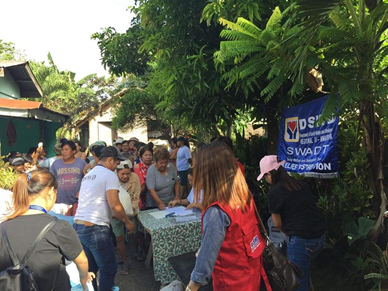 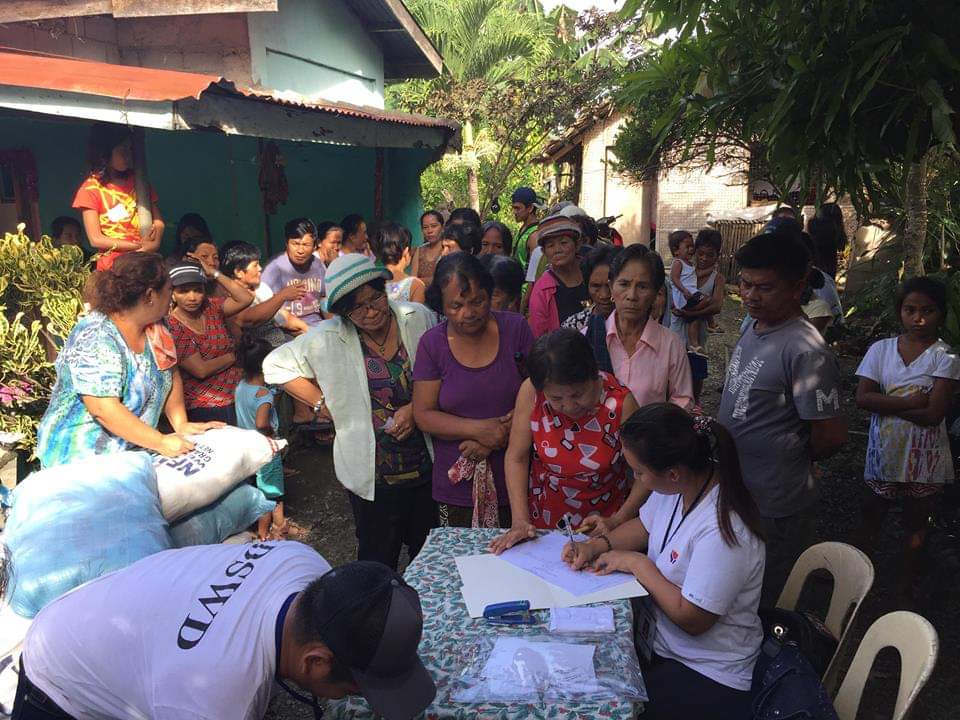 Relief Distribution in Brgy. Salcedo, Bansud, Oriental Mindoro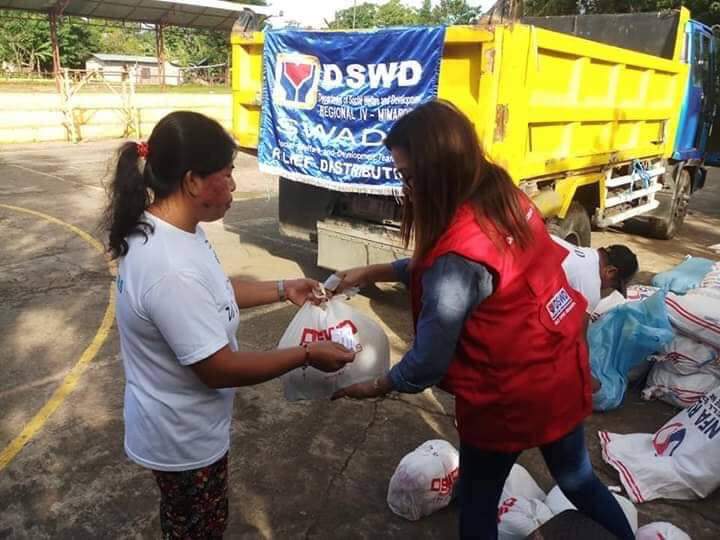 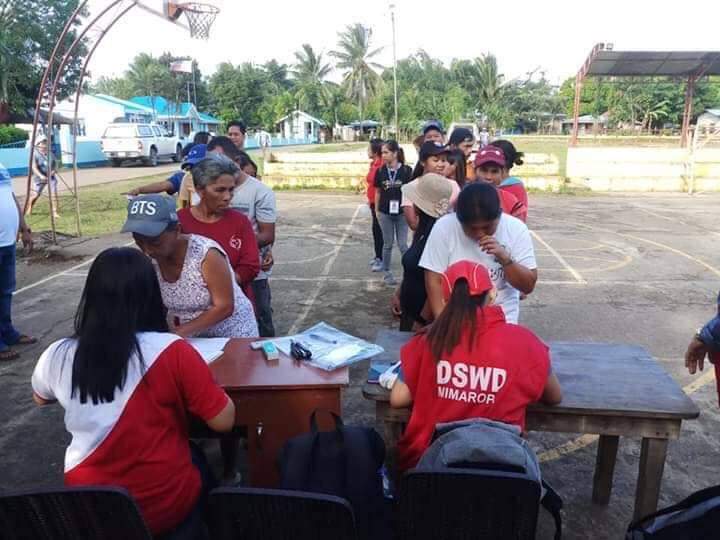 Relief Distribution in Brgy. Rosacara, Bansud, Oriental Mindoro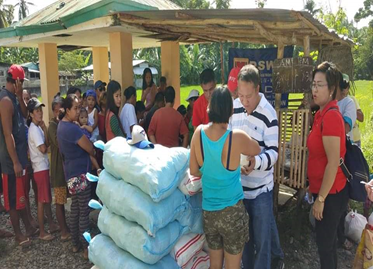 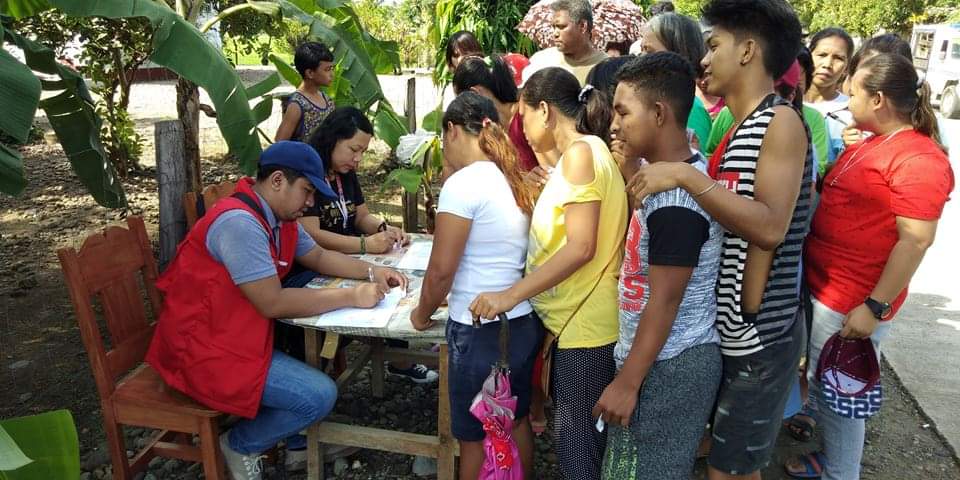 Relief Distribution in Brgy. Sumagui, Bansud, Oriental Mindoro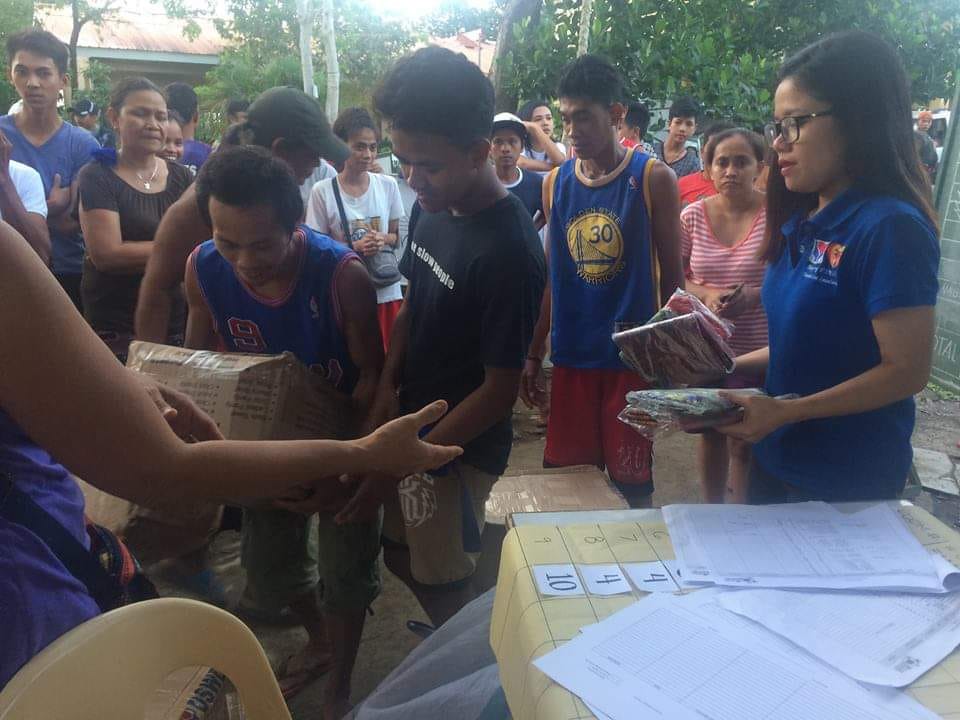 Distribution of 61 DSWD family kits and malong to the IDPs of Brgys. Maynonong and Naga at Naga National High School, Tiwi, Albay (03 January 2019)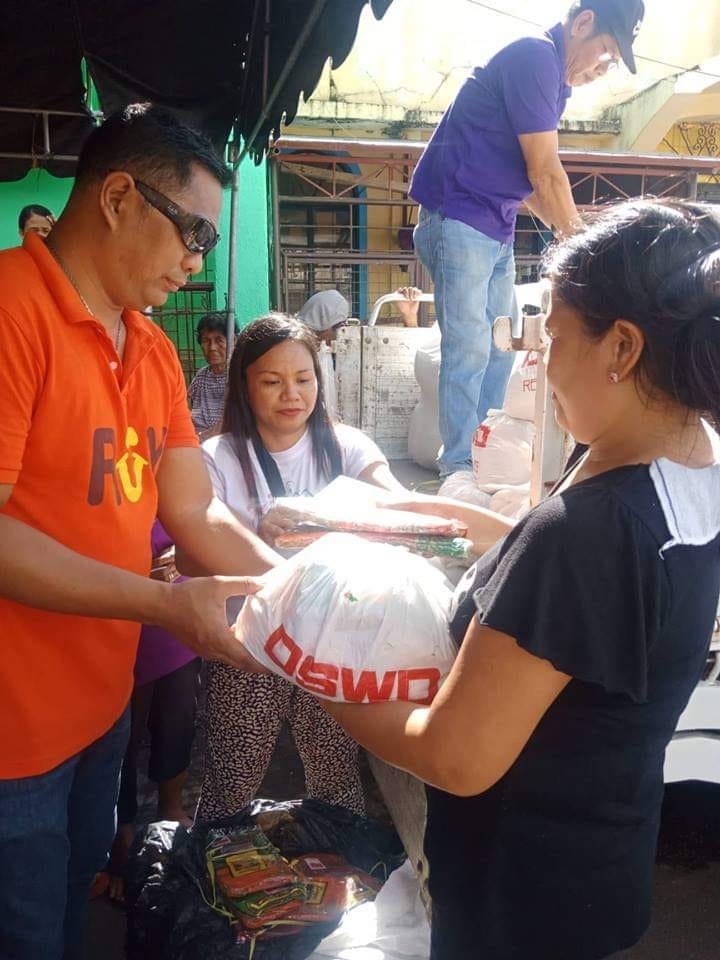 DSWD-Field Office V distributed family food packs (FFPs) in Brgy. Sta. Clara, Buhi, Camarines Sur (02 January 2019)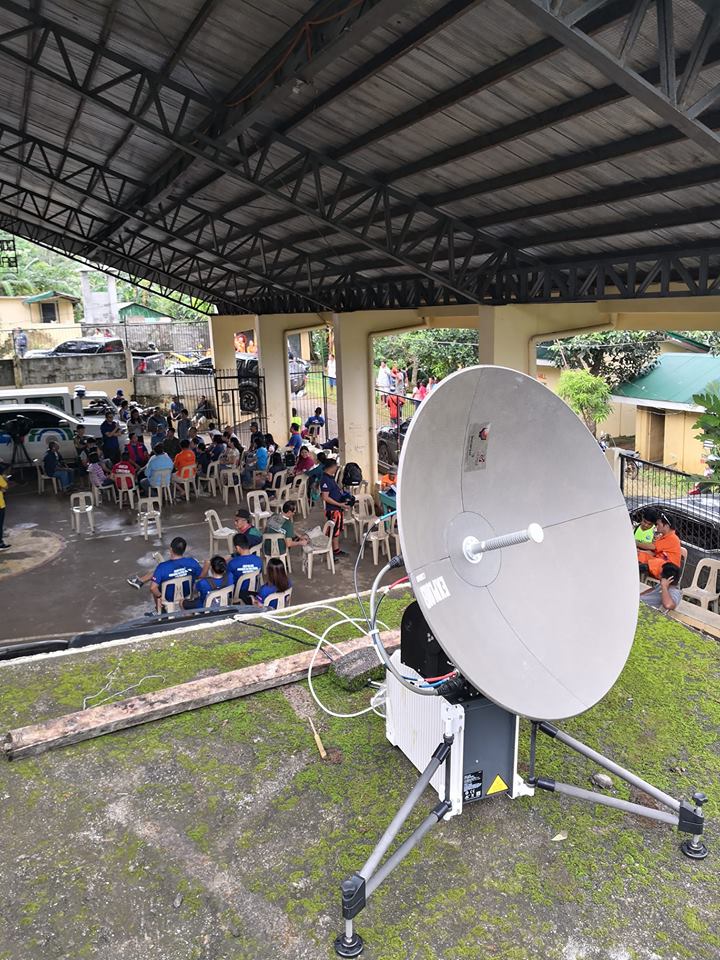 DSWD-Field Office V deployed its Regional Emergency Telecommunication Equipment in Patitinan, Sagnay, Camarines Sur to transmit updates useful to different government agencies for their immediate action (01 January 2019)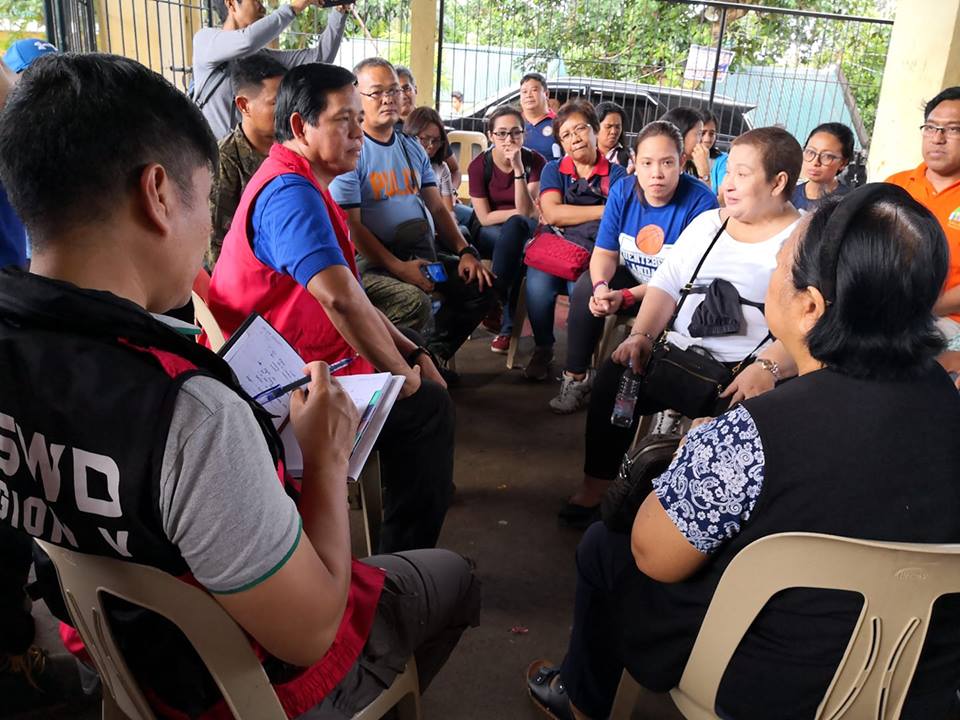 DSWD Sec. Rolando Bautista visited Patitinan, Sagnay in Camarines Sur to meet with key officials and coordinate DSWD relief efforts to the most affected families in the said village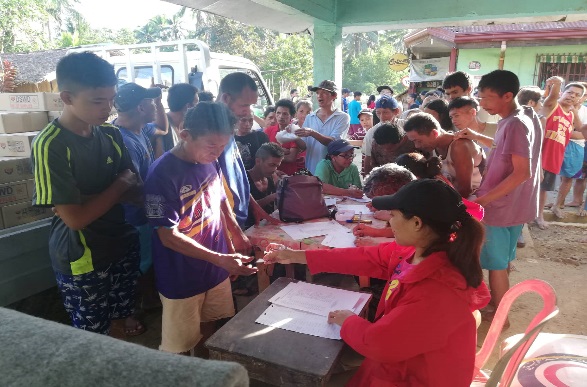 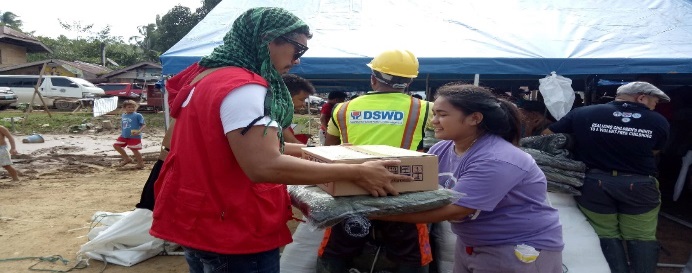 DSWD-FO VIII conducted relief distribution in Lope De Vega; a total of 893 families in three (3) Barangays (Bayho, Bonifacio and Lower Caynaga) were provided with FFPs (03 January 2019)DSWD-FO VIII conducted relief distribution in Lope De Vega; a total of 893 families in three (3) Barangays (Bayho, Bonifacio and Lower Caynaga) were provided with FFPs (03 January 2019)